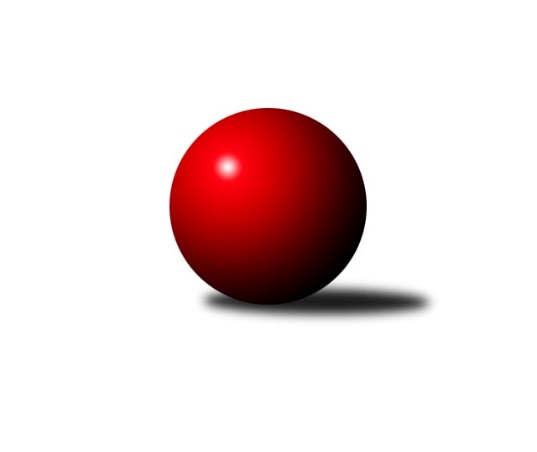 Č.7Ročník 2023/2024	12.11.2023Nejlepšího výkonu v tomto kole: 2865 dosáhlo družstvo: TJ Loko. Č. Velenice BJihočeský KP2 2023/2024Výsledky 7. kolaSouhrnný přehled výsledků:TJ Spartak Trhové Sviny A	- TJ Spartak Trhové Sviny C	8:0	2553:2284	11.0:1.0	10.11.KK Lokomotiva Tábor B	- TJ Kunžak B	5:3	2619:2157	7.0:5.0	10.11.TJ Sokol Chýnov A	- TJ Jiskra Nová Bystřice B	3:5	2568:2573	4.0:8.0	10.11.TJ Loko. Č. Velenice B	- Kuželky Borovany B	8:0	2865:2527	11.0:1.0	10.11.TJ Blatná B	- TJ Sokol Slavonice B	3:5	2568:2608	5.0:7.0	10.11.TJ Fezko Strakonice A	- TJ Loko Č. Budějovice C		dohrávka		20.11.Tabulka družstev:	1.	TJ Loko. Č. Velenice B	6	6	0	0	43.0 : 5.0 	55.0 : 17.0 	 2687	12	2.	TJ Spartak Trhové Sviny A	7	5	0	2	36.0 : 20.0 	53.0 : 31.0 	 2581	10	3.	TJ Fezko Strakonice A	6	4	0	2	28.0 : 20.0 	36.5 : 35.5 	 2522	8	4.	TJ Sokol Slavonice B	7	4	0	3	32.0 : 24.0 	45.5 : 38.5 	 2543	8	5.	TJ Blatná B	7	4	0	3	26.0 : 30.0 	33.0 : 51.0 	 2624	8	6.	TJ Kunžak B	6	3	1	2	27.0 : 21.0 	40.5 : 31.5 	 2395	7	7.	TJ Loko Č. Budějovice C	6	3	1	2	22.0 : 26.0 	34.5 : 37.5 	 2493	7	8.	KK Lokomotiva Tábor B	6	3	0	3	24.0 : 24.0 	38.5 : 33.5 	 2466	6	9.	TJ Sokol Chýnov A	6	2	0	4	23.0 : 25.0 	35.0 : 37.0 	 2497	4	10.	TJ Spartak Trhové Sviny C	7	2	0	5	23.0 : 33.0 	38.5 : 45.5 	 2436	4	11.	TJ Jiskra Nová Bystřice B	7	2	0	5	19.0 : 37.0 	38.5 : 45.5 	 2487	4	12.	Kuželky Borovany B	7	0	0	7	9.0 : 47.0 	19.5 : 64.5 	 2397	0Podrobné výsledky kola:	 TJ Spartak Trhové Sviny A	2553	8:0	2284	TJ Spartak Trhové Sviny C	František Vávra	 	 222 	 229 		451 	 2:0 	 397 	 	201 	 196		Pavel Zeman	Pavel Stodolovský	 	 194 	 209 		403 	 2:0 	 374 	 	179 	 195		Josef Svoboda	Bohuslav Švepeš	 	 193 	 228 		421 	 1:1 	 406 	 	215 	 191		Tomáš Švepeš	Jan Dvořák	 	 191 	 204 		395 	 2:0 	 348 	 	161 	 187		Nikola Kroupová	Jiří Reban	 	 221 	 229 		450 	 2:0 	 359 	 	169 	 190		Aleš Císař *1	Josef Troup	 	 216 	 217 		433 	 2:0 	 400 	 	208 	 192		Gabriela Kroupovározhodčí: Josef Svobodastřídání: *1 od 51. hodu Jan ŠtajnerNejlepší výkon utkání: 451 - František Vávra	 KK Lokomotiva Tábor B	2619	5:3	2157	TJ Kunžak B	Pavel Kořínek	 	 208 	 192 		400 	 1:1 	 408 	 	222 	 186		Vlastimil Škrabal	David Dvořák	 	 225 	 212 		437 	 0:2 	 464 	 	240 	 224		Karel Hanzal	Zdeněk Zeman	 	 232 	 239 		471 	 2:0 	 392 	 	196 	 196		Radek Burian	Vladimír Kučera	 	 227 	 215 		442 	 2:0 	 425 	 	220 	 205		Ondřej Mrkva	Marie Myslivcová	 	 231 	 222 		453 	 0:2 	 468 	 	242 	 226		Josef Brtník	Jolana Jelínková	 	 208 	 208 		416 	 2:0 	 0 	 	0 	 0		nikdo nenastoupilrozhodčí: Martin JindaNejlepší výkon utkání: 471 - Zdeněk Zeman	 TJ Sokol Chýnov A	2568	3:5	2573	TJ Jiskra Nová Bystřice B	Libuše Hanzálková	 	 212 	 185 		397 	 0:2 	 418 	 	231 	 187		Richard Paul	Miroslav Mašek	 	 214 	 224 		438 	 1.5:0.5 	 414 	 	214 	 200		František Šotola	Dušan Straka	 	 213 	 199 		412 	 0.5:1.5 	 445 	 	213 	 232		Jan Mol	Radim Mareš	 	 218 	 246 		464 	 1:1 	 438 	 	223 	 215		Jiří Mertl	Alena Kovandová	 	 212 	 209 		421 	 0:2 	 463 	 	233 	 230		Marta Budošová	Pavel Bronec	 	 208 	 228 		436 	 1:1 	 395 	 	213 	 182		Matěj Budošrozhodčí: Oldřich RoubekNejlepší výkon utkání: 464 - Radim Mareš	 TJ Loko. Č. Velenice B	2865	8:0	2527	Kuželky Borovany B	Roman Osovský	 	 211 	 212 		423 	 2:0 	 395 	 	205 	 190		Petra Aldorfová	David Marek	 	 246 	 253 		499 	 2:0 	 380 	 	169 	 211		Jaroslava Frdlíková	Petra Holá	 	 226 	 266 		492 	 1:1 	 466 	 	240 	 226		Jiří Malovaný	Jiří Novotný	 	 237 	 266 		503 	 2:0 	 449 	 	229 	 220		Natálie Zahálková	David Holý	 	 242 	 230 		472 	 2:0 	 429 	 	227 	 202		Jitka Šimková	Rudolf Baldík	 	 241 	 235 		476 	 2:0 	 408 	 	219 	 189		Jindřich Soukuprozhodčí: Miloš NavrkalNejlepší výkon utkání: 503 - Jiří Novotný	 TJ Blatná B	2568	3:5	2608	TJ Sokol Slavonice B	Lukáš Drnek	 	 198 	 231 		429 	 1:1 	 410 	 	200 	 210		Zdeněk Holub	Beáta Svačinová	 	 219 	 220 		439 	 0:2 	 455 	 	228 	 227		Jiří Svoboda	Karolína Baťková	 	 205 	 219 		424 	 0:2 	 469 	 	237 	 232		Karel Cimbálník	Libor Slezák	 	 233 	 203 		436 	 2:0 	 426 	 	229 	 197		Miroslav Bartoška	Matěj Pekárek	 	 221 	 224 		445 	 2:0 	 395 	 	203 	 192		Jiří Pšenčík *1	Miloš Rozhoň	 	 207 	 188 		395 	 0:2 	 453 	 	231 	 222		Josef Petrikrozhodčí: Zdeněk Svačinastřídání: *1 od 42. hodu Jiří Ondrák st.Nejlepší výkon utkání: 469 - Karel CimbálníkPořadí jednotlivců:	jméno hráče	družstvo	celkem	plné	dorážka	chyby	poměr kuž.	Maximum	1.	David Marek 	TJ Loko. Č. Velenice B	463.75	311.8	151.9	3.1	4/4	(499)	2.	Jiří Novotný 	TJ Loko. Č. Velenice B	463.08	305.9	157.2	3.8	4/4	(511)	3.	David Holý 	TJ Loko. Č. Velenice B	460.83	307.5	153.3	3.8	4/4	(478)	4.	Tomáš Polánský 	TJ Loko Č. Budějovice C	457.10	300.7	156.4	4.1	5/5	(469)	5.	Lukáš Drnek 	TJ Blatná B	451.67	302.3	149.4	4.7	4/4	(473)	6.	Žaneta Pešková 	TJ Spartak Trhové Sviny A	448.40	306.2	142.2	5.8	5/6	(464)	7.	Jiří Reban 	TJ Spartak Trhové Sviny A	444.80	312.1	132.7	9.2	5/6	(520)	8.	David Koželuh 	TJ Loko. Č. Velenice B	443.67	296.0	147.7	3.0	3/4	(499)	9.	Josef Brtník 	TJ Kunžak B	443.08	306.4	136.7	6.5	4/4	(468)	10.	Matěj Pekárek 	TJ Blatná B	442.67	298.3	144.3	7.5	4/4	(459)	11.	Matyáš Hejpetr 	TJ Fezko Strakonice A	442.33	305.9	136.4	7.3	3/3	(468)	12.	Jiří Malovaný 	Kuželky Borovany B	439.87	295.9	143.9	6.5	5/5	(466)	13.	Karolína Baťková 	TJ Blatná B	439.44	306.1	133.3	7.2	3/4	(480)	14.	Václav Valhoda 	TJ Fezko Strakonice A	439.33	291.2	148.2	5.1	3/3	(466)	15.	Josef Troup 	TJ Spartak Trhové Sviny A	438.75	301.3	137.5	4.8	6/6	(505)	16.	Ondřej Fejtl 	TJ Blatná B	437.25	302.8	134.5	8.0	4/4	(467)	17.	Alena Kovandová 	TJ Sokol Chýnov A	437.00	297.8	139.2	3.8	4/4	(478)	18.	Karel Cimbálník 	TJ Sokol Slavonice B	435.92	301.5	134.4	7.6	3/4	(469)	19.	Libor Slezák 	TJ Blatná B	435.17	305.2	130.0	4.3	3/4	(446)	20.	Josef Petrik 	TJ Sokol Slavonice B	434.58	291.1	143.5	4.5	4/4	(460)	21.	Roman Osovský 	TJ Loko. Č. Velenice B	433.33	305.7	127.7	6.2	3/4	(481)	22.	Marta Budošová 	TJ Jiskra Nová Bystřice B	431.60	299.8	131.8	8.6	5/6	(466)	23.	Miloš Rozhoň 	TJ Blatná B	430.19	293.2	137.0	8.6	4/4	(474)	24.	Vladimír Kučera 	KK Lokomotiva Tábor B	429.75	283.5	146.3	4.5	2/3	(461)	25.	Miroslav Bartoška 	TJ Sokol Slavonice B	429.44	297.0	132.4	6.4	3/4	(445)	26.	Pavel Bronec 	TJ Sokol Chýnov A	428.75	297.8	131.0	5.9	4/4	(440)	27.	Jaroslav Petráň 	TJ Fezko Strakonice A	428.22	281.6	146.7	7.2	3/3	(452)	28.	Jan Dvořák 	TJ Spartak Trhové Sviny A	428.17	295.8	132.4	6.1	6/6	(448)	29.	Jiří Svoboda 	TJ Sokol Slavonice B	425.50	302.9	122.6	5.0	3/4	(455)	30.	Martina Tomiová 	TJ Loko Č. Budějovice C	424.75	293.3	131.5	5.8	4/5	(448)	31.	Karel Vlášek 	TJ Loko Č. Budějovice C	424.70	289.6	135.1	5.7	5/5	(460)	32.	Radek Burian 	TJ Kunžak B	422.42	291.8	130.7	4.8	4/4	(456)	33.	Natálie Lojdová 	KK Lokomotiva Tábor B	421.83	293.3	128.5	6.8	3/3	(447)	34.	Ondřej Mrkva 	TJ Kunžak B	421.44	277.1	144.3	5.2	3/4	(439)	35.	Pavel Zeman 	TJ Spartak Trhové Sviny C	421.42	294.4	127.0	6.3	2/2	(433)	36.	Miroslav Mašek 	TJ Sokol Chýnov A	421.11	299.0	122.1	5.3	3/4	(438)	37.	Jiří Ondrák  st.	TJ Sokol Slavonice B	420.33	300.0	120.3	9.0	3/4	(443)	38.	Dušan Straka 	TJ Sokol Chýnov A	420.11	293.4	126.7	4.3	3/4	(452)	39.	Bohuslav Švepeš 	TJ Spartak Trhové Sviny A	420.00	297.5	122.5	7.5	4/6	(441)	40.	Matěj Budoš 	TJ Jiskra Nová Bystřice B	419.00	296.7	122.3	7.8	6/6	(486)	41.	Zdeněk Holub 	TJ Sokol Slavonice B	418.75	299.1	119.6	8.3	4/4	(464)	42.	Petr Dlabač 	TJ Blatná B	418.00	301.5	116.5	12.5	3/4	(426)	43.	Zdeněk Valdman 	TJ Fezko Strakonice A	417.83	288.8	129.0	9.5	3/3	(436)	44.	Martin Jinda 	KK Lokomotiva Tábor B	417.67	294.0	123.7	9.8	2/3	(436)	45.	Pavel Poklop 	TJ Fezko Strakonice A	417.50	290.5	127.0	10.3	2/3	(450)	46.	Jolana Jelínková 	KK Lokomotiva Tábor B	417.00	288.6	128.4	6.8	3/3	(451)	47.	Karel Hanzal 	TJ Kunžak B	416.08	287.0	129.1	7.8	4/4	(486)	48.	Marie Myslivcová 	KK Lokomotiva Tábor B	415.50	283.8	131.8	7.4	2/3	(453)	49.	František Vávra 	TJ Spartak Trhové Sviny A	414.17	294.8	119.3	11.8	6/6	(451)	50.	Gabriela Kroupová 	TJ Spartak Trhové Sviny C	413.83	292.4	121.4	8.8	2/2	(425)	51.	Jan Mol 	TJ Jiskra Nová Bystřice B	413.58	292.0	121.6	9.5	6/6	(445)	52.	Pavel Stodolovský 	TJ Spartak Trhové Sviny A	413.20	292.8	120.4	8.8	5/6	(433)	53.	Jiří Mertl 	TJ Jiskra Nová Bystřice B	412.38	290.3	122.1	9.9	4/6	(447)	54.	Richard Zelinka 	TJ Fezko Strakonice A	411.17	290.2	121.0	8.3	2/3	(417)	55.	Adéla Sýkorová 	TJ Loko Č. Budějovice C	409.60	290.2	119.4	7.6	5/5	(437)	56.	Libuše Hanzálková 	TJ Sokol Chýnov A	408.11	287.1	121.0	10.4	3/4	(414)	57.	Richard Paul 	TJ Jiskra Nová Bystřice B	407.58	291.3	116.3	7.7	6/6	(450)	58.	Jan Štajner 	TJ Spartak Trhové Sviny C	404.63	300.6	104.0	10.8	2/2	(418)	59.	Natálie Zahálková 	Kuželky Borovany B	404.50	286.5	118.0	8.0	4/5	(449)	60.	Aleš Císař 	TJ Spartak Trhové Sviny C	404.20	289.5	114.7	6.8	2/2	(417)	61.	Pavel Kořínek 	KK Lokomotiva Tábor B	403.75	281.4	122.3	7.1	3/3	(435)	62.	Stanislava Kopalová 	TJ Kunžak B	401.33	287.3	114.0	10.8	3/4	(423)	63.	Petra Aldorfová 	Kuželky Borovany B	398.25	287.6	110.6	11.8	4/5	(440)	64.	Nikola Kroupová 	TJ Spartak Trhové Sviny C	398.13	283.6	114.5	11.1	2/2	(418)	65.	Tomáš Švepeš 	TJ Spartak Trhové Sviny C	396.00	277.3	118.7	8.8	2/2	(406)	66.	Jitka Šimková 	Kuželky Borovany B	392.93	278.9	114.0	10.1	5/5	(429)	67.	Dagmar Stránská 	TJ Jiskra Nová Bystřice B	392.25	279.5	112.8	11.3	4/6	(415)	68.	Petr Švec 	TJ Fezko Strakonice A	391.50	266.5	125.0	6.0	2/3	(407)	69.	Kristýna Nováková 	TJ Loko Č. Budějovice C	388.75	271.0	117.8	10.5	4/5	(421)	70.	Petr Klimek 	KK Lokomotiva Tábor B	388.50	272.5	116.0	16.0	2/3	(455)	71.	Jindřich Soukup 	Kuželky Borovany B	385.73	277.3	108.4	12.9	5/5	(408)	72.	Lucie Klojdová 	TJ Loko Č. Budějovice C	377.60	275.6	102.0	12.6	5/5	(409)	73.	Jaroslava Frdlíková 	Kuželky Borovany B	359.90	263.7	96.2	15.3	5/5	(380)		Rudolf Baldík 	TJ Loko. Č. Velenice B	477.33	321.2	156.2	2.5	2/4	(507)		Zdeněk Zeman 	KK Lokomotiva Tábor B	471.00	310.0	161.0	4.0	1/3	(471)		Tomáš Kopáček 	TJ Jiskra Nová Bystřice B	468.00	318.0	150.0	5.0	1/6	(468)		Radek Hrůza 	TJ Kunžak B	456.00	304.0	152.0	5.0	1/4	(456)		Radim Mareš 	TJ Sokol Chýnov A	450.33	304.0	146.3	4.7	1/4	(464)		Václav Klojda  ml.	TJ Loko Č. Budějovice C	450.00	307.0	143.0	3.0	1/5	(450)		Jindra Kovářová 	TJ Sokol Slavonice B	449.50	307.3	142.3	5.3	2/4	(472)		Beáta Svačinová 	TJ Blatná B	440.00	310.0	130.0	9.0	1/4	(456)		Nela Koptová 	TJ Loko. Č. Velenice B	439.00	306.0	133.0	6.0	1/4	(439)		Jiří Tröstl 	Kuželky Borovany B	439.00	308.0	131.0	3.0	1/5	(439)		David Dvořák 	KK Lokomotiva Tábor B	437.00	295.0	142.0	8.0	1/3	(437)		Ctibor Cabadaj 	KK Lokomotiva Tábor B	433.00	301.0	132.0	8.0	1/3	(433)		Daniel Krejčí 	Kuželky Borovany B	431.50	300.0	131.5	7.0	2/5	(464)		Jiří Baldík 	TJ Loko. Č. Velenice B	430.00	299.0	131.0	6.0	1/4	(430)		Petra Holá 	TJ Loko. Č. Velenice B	424.00	293.5	130.5	9.3	2/4	(492)		Bohuslav Švepeš 	TJ Spartak Trhové Sviny A	421.00	299.0	122.0	13.0	1/6	(421)		Viktorie Lojdová 	KK Lokomotiva Tábor B	417.00	291.0	126.0	5.0	1/3	(417)		Jiří Pšenčík 	TJ Sokol Slavonice B	415.75	286.5	129.3	7.8	2/4	(431)		Jan Zeman 	TJ Kunžak B	414.00	291.0	123.0	11.0	1/4	(414)		Kateřina Dvořáková 	Kuželky Borovany B	412.00	281.0	131.0	6.0	1/5	(412)		František Šotola 	TJ Jiskra Nová Bystřice B	409.00	298.5	110.5	10.5	2/6	(414)		Radka Burianová 	TJ Kunžak B	408.00	281.8	126.3	5.8	2/4	(428)		Vlastimil Škrabal 	TJ Kunžak B	408.00	282.0	126.0	7.0	1/4	(408)		Radim Růžička 	TJ Loko Č. Budějovice C	406.00	289.0	117.0	11.0	2/5	(408)		Martin Krajčo 	TJ Fezko Strakonice A	405.67	295.7	110.0	13.0	1/3	(440)		Gabriela Filakovská 	TJ Jiskra Nová Bystřice B	405.00	294.0	111.0	14.0	1/6	(405)		Jan Havlíček 	TJ Jiskra Nová Bystřice B	403.00	283.0	120.0	8.0	1/6	(403)		Karolína Roubková 	TJ Sokol Chýnov A	403.00	299.0	104.0	6.0	1/4	(403)		Josef Svoboda 	TJ Spartak Trhové Sviny C	402.33	280.0	122.3	7.3	1/2	(436)		Vlastimil Novák 	TJ Sokol Chýnov A	400.50	285.0	115.5	6.0	2/4	(438)		Veronika Pýchová 	TJ Jiskra Nová Bystřice B	393.50	288.5	105.0	10.0	2/6	(394)		Martina Koubová 	Kuželky Borovany B	393.00	287.0	106.0	9.0	1/5	(393)		Věra Návarová 	TJ Sokol Chýnov A	391.00	285.5	105.5	14.5	2/4	(403)		Alena Čampulová 	TJ Loko Č. Budějovice C	390.00	267.0	123.0	10.0	1/5	(390)		Vendula Burdová 	TJ Sokol Chýnov A	383.00	272.0	111.0	9.0	1/4	(383)		Adriana Němcová 	TJ Fezko Strakonice A	380.00	268.0	112.0	11.0	1/3	(380)		Marcela Chramostová 	TJ Kunžak B	379.00	264.0	115.0	11.0	1/4	(379)		Vlastimil Kříha 	TJ Spartak Trhové Sviny C	376.00	274.0	102.0	12.5	1/2	(382)		Radek Stránský 	TJ Kunžak B	370.00	271.0	99.0	18.0	1/4	(370)		Václav Poklop 	TJ Fezko Strakonice A	370.00	291.0	79.0	20.0	1/3	(370)		Vladimíra Bicerová 	Kuželky Borovany B	350.00	240.0	110.0	16.0	1/5	(350)Sportovně technické informace:Starty náhradníků:registrační číslo	jméno a příjmení 	datum startu 	družstvo	číslo startu12719	Josef Svoboda	10.11.2023	TJ Spartak Trhové Sviny C	5x15775	Bohuslav Švepeš	10.11.2023	TJ Spartak Trhové Sviny A	2x23325	František Šotola	10.11.2023	TJ Jiskra Nová Bystřice B	2x24827	Jaroslava Frdlíková	10.11.2023	Kuželky Borovany B	6x25431	Petra Aldorfová	10.11.2023	Kuželky Borovany B	5x16796	Radim Mareš	10.11.2023	TJ Sokol Chýnov A	3x4219	Zdeněk Zeman	10.11.2023	KK Lokomotiva Tábor B	1x27158	David Dvořák	10.11.2023	KK Lokomotiva Tábor B	1x
Hráči dopsaní na soupisku:registrační číslo	jméno a příjmení 	datum startu 	družstvo	Program dalšího kola:8. kolo16.11.2023	čt	18:00	TJ Sokol Chýnov A - TJ Kunžak B (dohrávka z 5. kola)	17.11.2023	pá	17:00	Kuželky Borovany B - TJ Jiskra Nová Bystřice B (předehrávka z 9. kola)	20.11.2023	po	19:00	TJ Fezko Strakonice A - TJ Loko Č. Budějovice C (dohrávka z 7. kola)	24.11.2023	pá	17:00	TJ Spartak Trhové Sviny A - TJ Fezko Strakonice A	24.11.2023	pá	17:30	KK Lokomotiva Tábor B - TJ Sokol Chýnov A	24.11.2023	pá	17:30	TJ Blatná B - TJ Spartak Trhové Sviny C	24.11.2023	pá	17:30	TJ Loko. Č. Velenice B - TJ Kunžak B	24.11.2023	pá	18:00	TJ Loko Č. Budějovice C - TJ Jiskra Nová Bystřice B	24.11.2023	pá	19:30	TJ Sokol Slavonice B - Kuželky Borovany B	Nejlepší šestka kola - absolutněNejlepší šestka kola - absolutněNejlepší šestka kola - absolutněNejlepší šestka kola - absolutněNejlepší šestka kola - dle průměru kuželenNejlepší šestka kola - dle průměru kuželenNejlepší šestka kola - dle průměru kuželenNejlepší šestka kola - dle průměru kuželenNejlepší šestka kola - dle průměru kuželenPočetJménoNázev týmuVýkonPočetJménoNázev týmuPrůměr (%)Výkon3xJiří NovotnýČ. Velenice B5033xJiří NovotnýČ. Velenice B111.095033xDavid MarekČ. Velenice B4991xFrantišek VávraSp. T.Sviny A110.64511xPetra HoláČ. Velenice B4922xJiří RebanSp. T.Sviny A110.354503xRudolf BaldíkČ. Velenice B4763xDavid MarekČ. Velenice B110.214995xDavid HolýČ. Velenice B4721xZdeněk ZemanKK Lokomotiva T109.564711xZdeněk ZemanKK Lokomotiva T4711xRadim MarešChýnov A108.95464